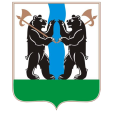 ТЕРРИТОРИАЛЬНАЯ ИЗБИРАТЕЛЬНАЯ КОМИССИЯЯРОСЛАВСКОГО РАЙОНА РЕШЕНИЕ15.08.2023						  	               № 76/545г. ЯрославльОб аннулировании регистрации кандидата в депутаты Муниципального Совета Курбского сельского поселения Ярославского муниципального района Ярославской области пятого созыва по многомандатному избирательному округу № 1 Якимова В.А.В соответствии с п. 2 ст. 76 Федерального закона от 12.06.2002 № 67-ФЗ "Об основных гарантиях избирательных прав и права на участие в референдуме граждан Российской Федерации" и на основании личного заявления Якимова Виталия Александровича кандидата в депутаты Муниципального Совета Курбского сельского поселения Ярославского муниципального района Ярославской области пятого созыва о снятии своей кандидатуры с выборов депутатов Муниципального Совета Курбского сельского поселения Ярославского муниципального района Ярославской области пятого созыва по многомандатному избирательному округу № 1, территориальная  избирательная комиссия Ярославского районаРЕШИЛА:Аннулировать регистрацию кандидата в депутаты Муниципального Совета Курбского сельского поселения Ярославского муниципального района Ярославской области пятого созыва по многомандатному избирательному округу № 1 Якимова Виталия Александровича.Разместить решение на странице территориальной избирательной комиссии официального сайта Избирательной комиссии Ярославской области в информационно-телекоммуникационной сети Интернет.Направить решение в газету «Ярославский агрокурьер» для опубликования.4. Контроль за исполнением решения возложить на председателя территориальной избирательной комиссии Ярославского района С.Г. Лапотникова.Председатель территориальнойизбирательной комиссииЯрославского района                                                                     С.Г. ЛапотниковСекретарь территориальнойизбирательной комиссииЯрославского района                                                                     С.А. Касаткина